Класс: 5БКлассный руководитель:  Попова Е.С.ФИО обучающегосяСкриншот страницы достиженийСкриншот страницы достиженийСсылка на страницу достижений1.Дадыко Денис Романович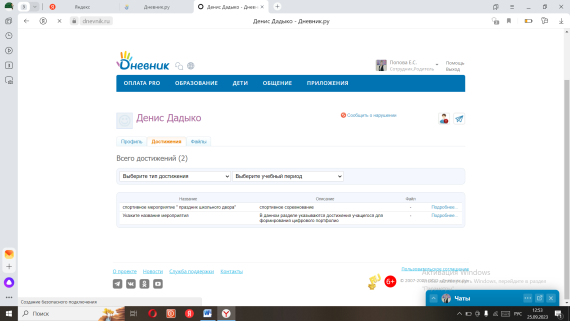 https://dnevnik.ru/v2/user/user?user=1000010011213&view=customachievements2. Зезюлина Ирина Евгеньевна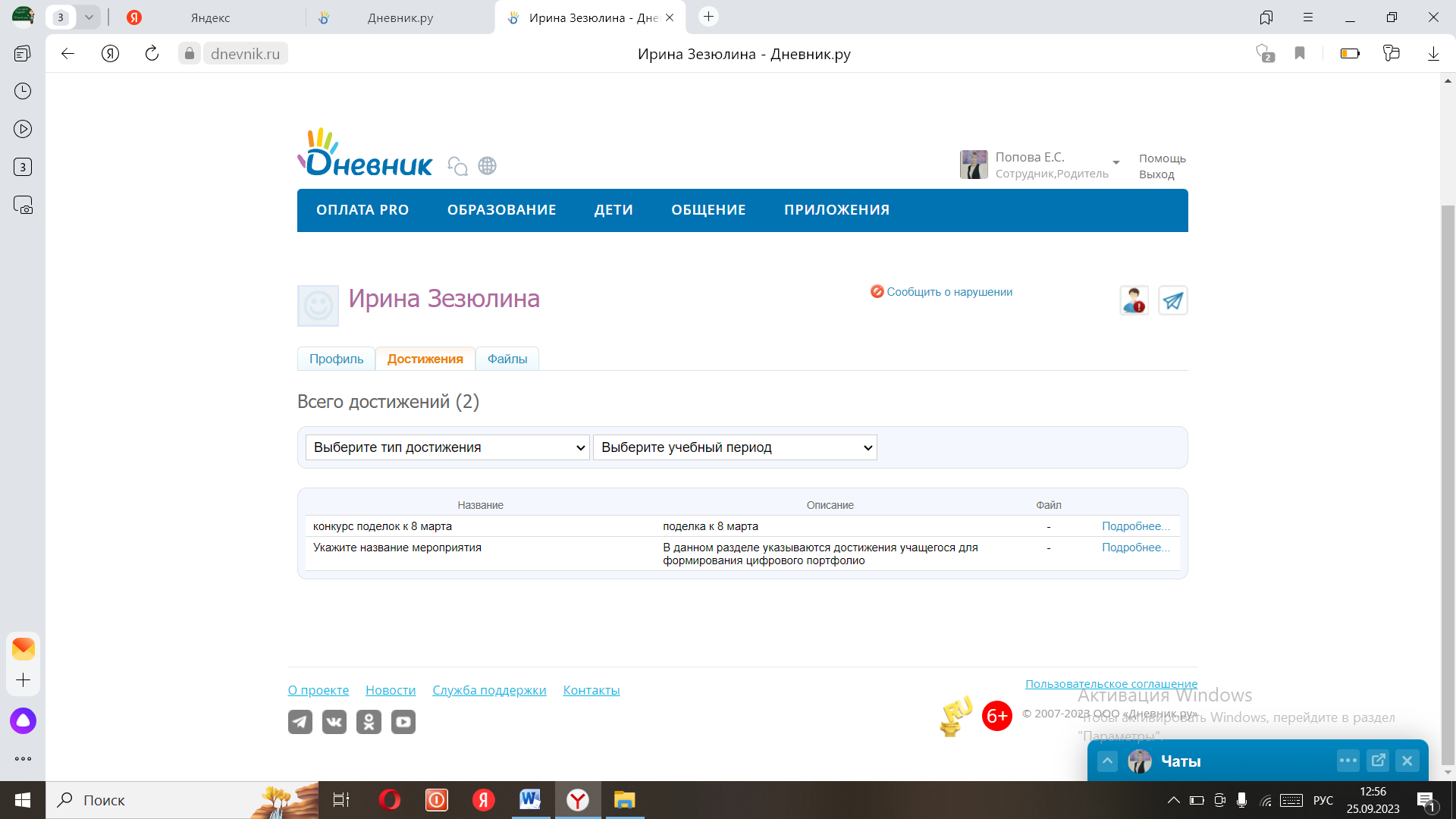 https://dnevnik.ru/v2/user/user?user=1000010010292&view=customachievements3. Завьялов Дамир Шерзодович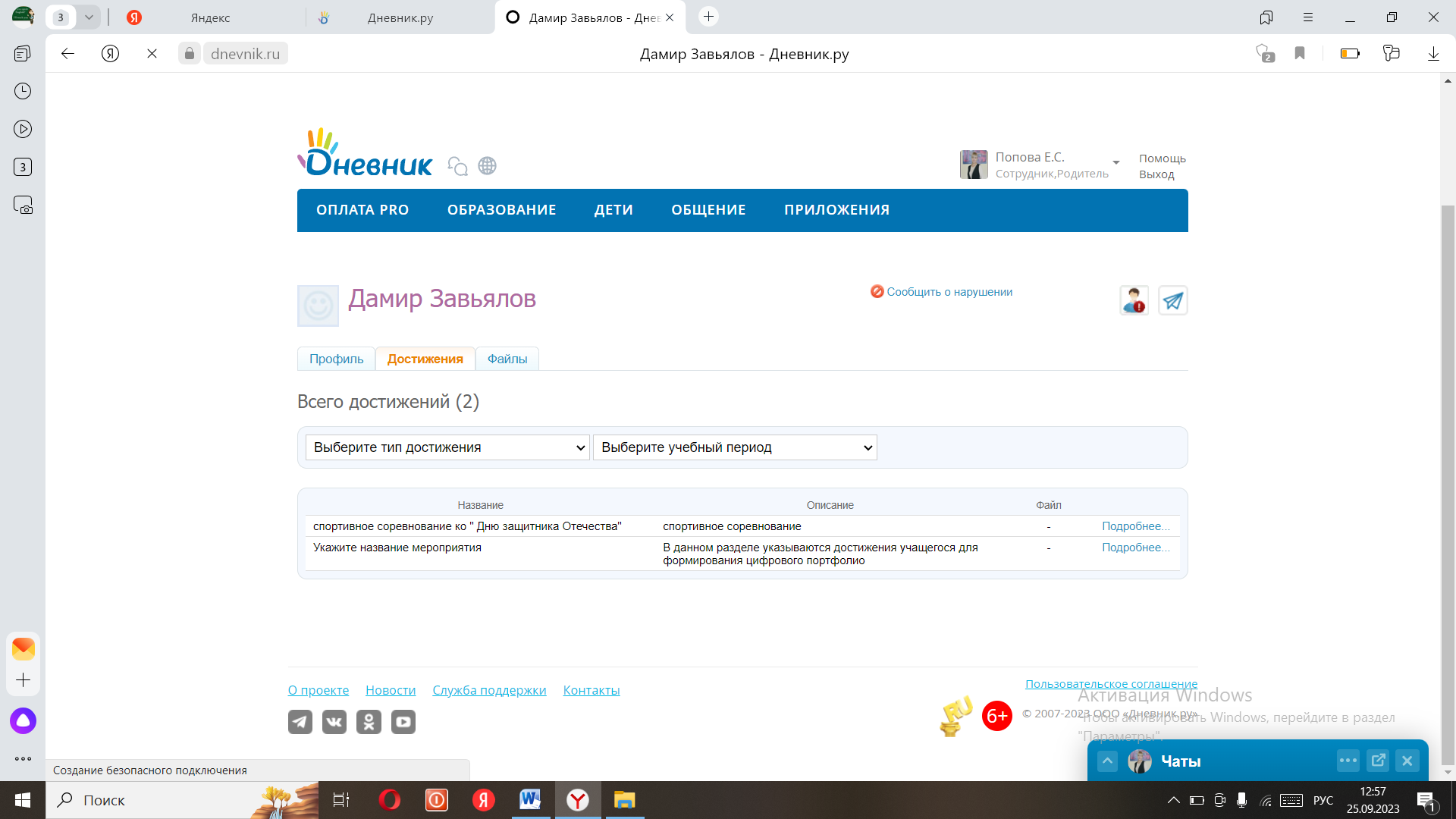 https://dnevnik.ru/v2/user/user?user=1000010197451&view=customachievements4. Иваненко Руслан Александрович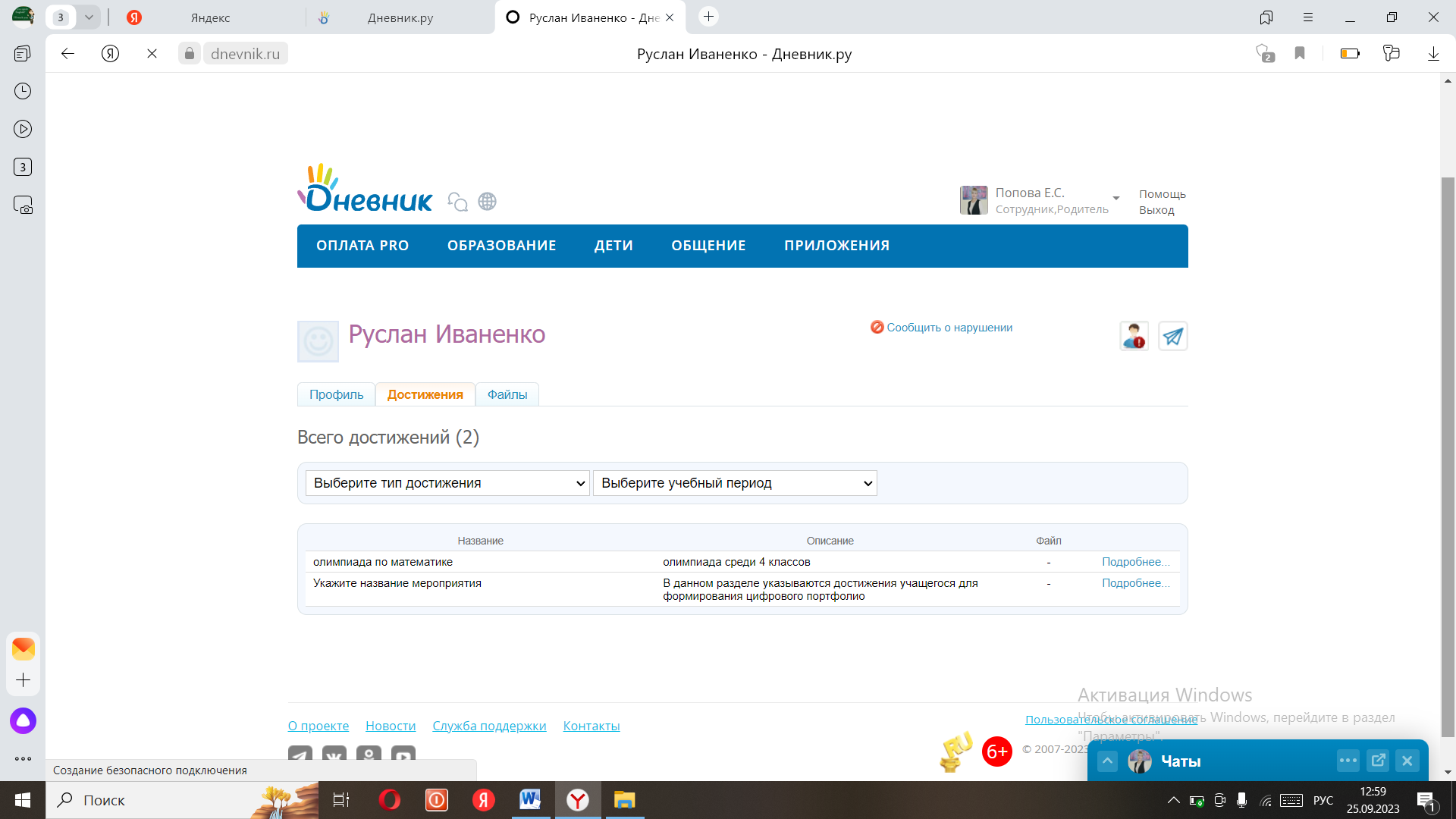 https://dnevnik.ru/v2/user/user?user=1000010585744&view=customachievements5. Колесников Игорь Анатольевич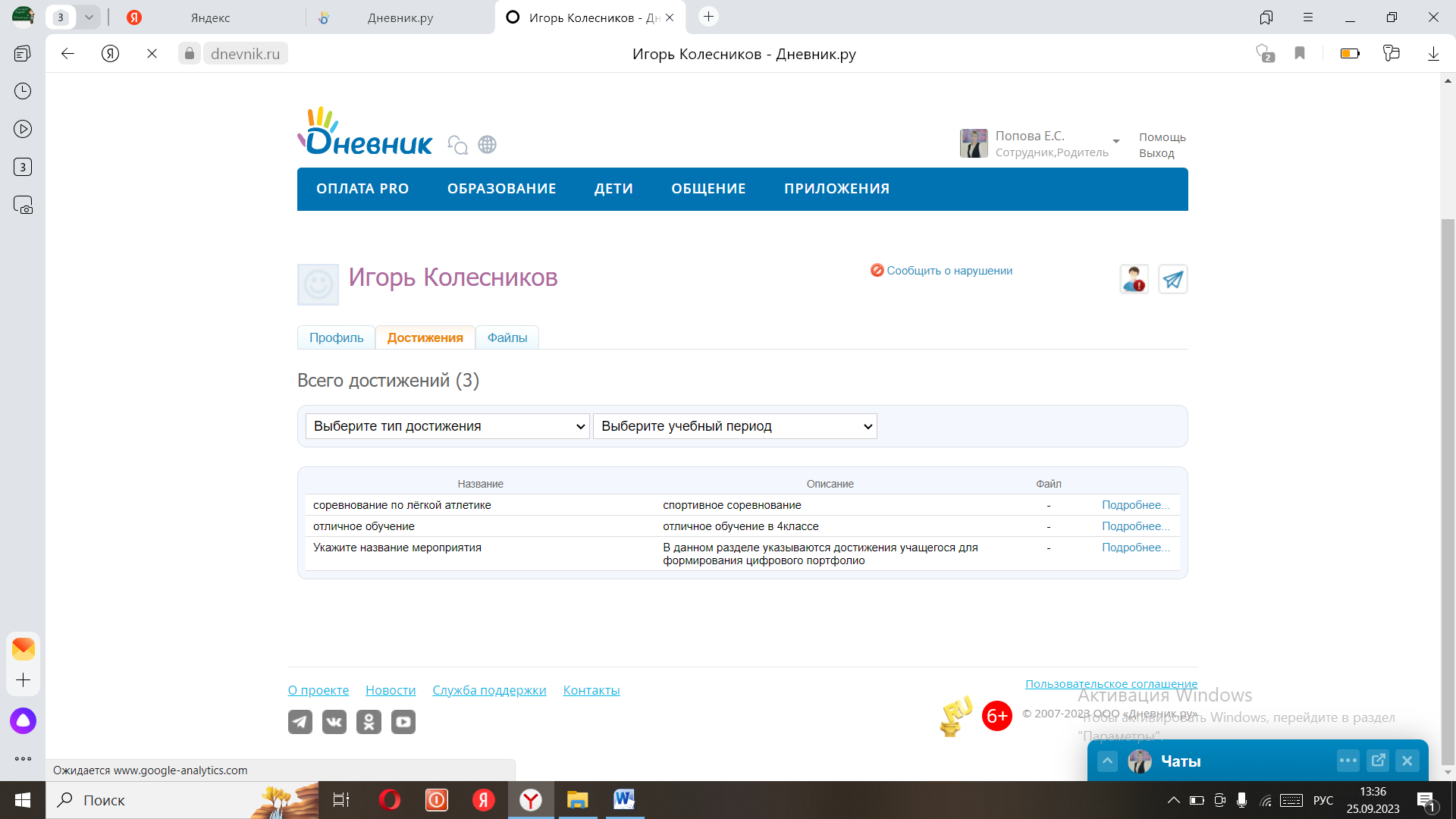 https://dnevnik.ru/v2/user/user?user=1000010117491&view=customachievements6. Конаков Роман Анатольевич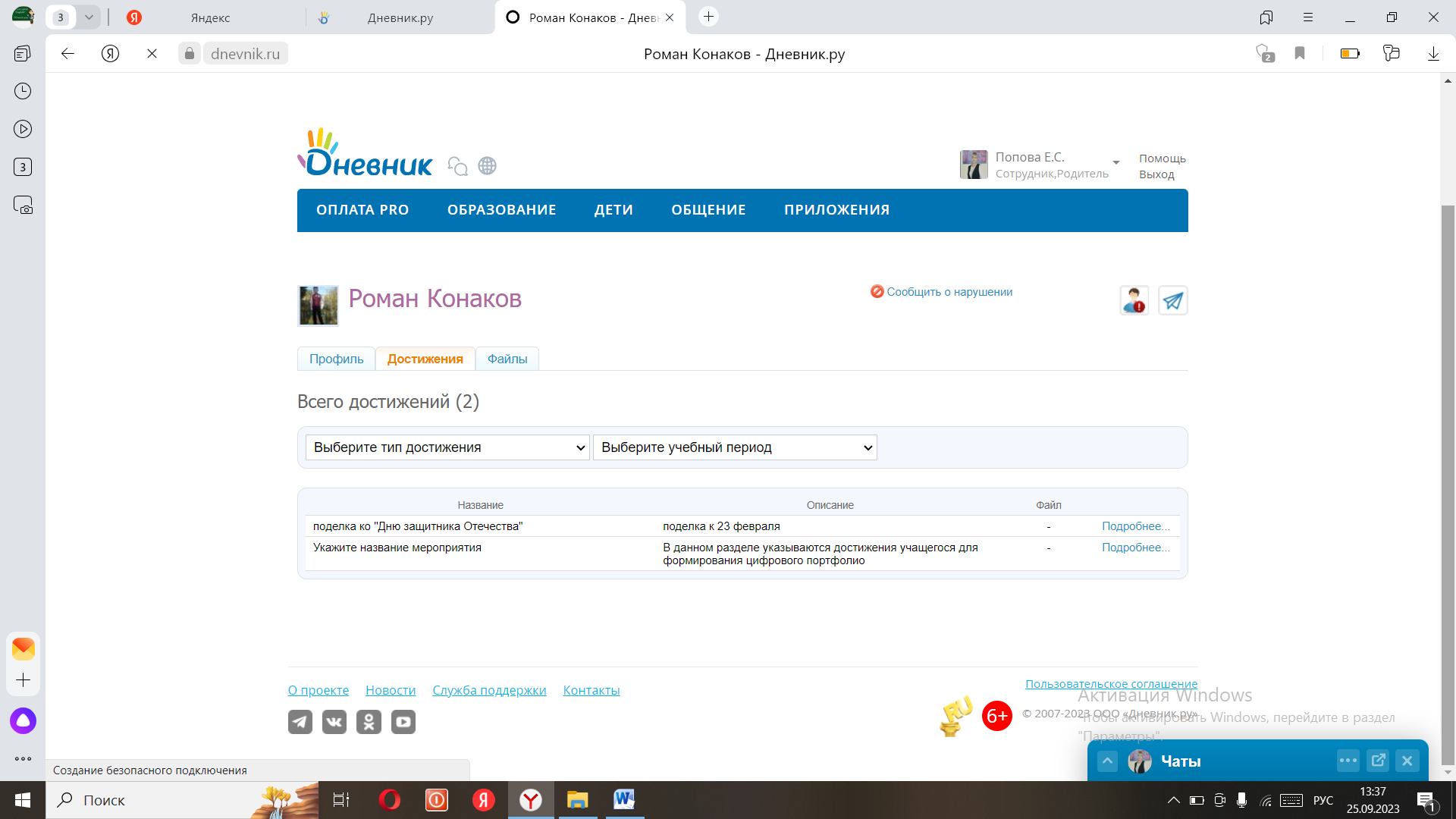 https://dnevnik.ru/v2/user/user?user=1000010015655&view=customachievements7. Крылов Степан Максимович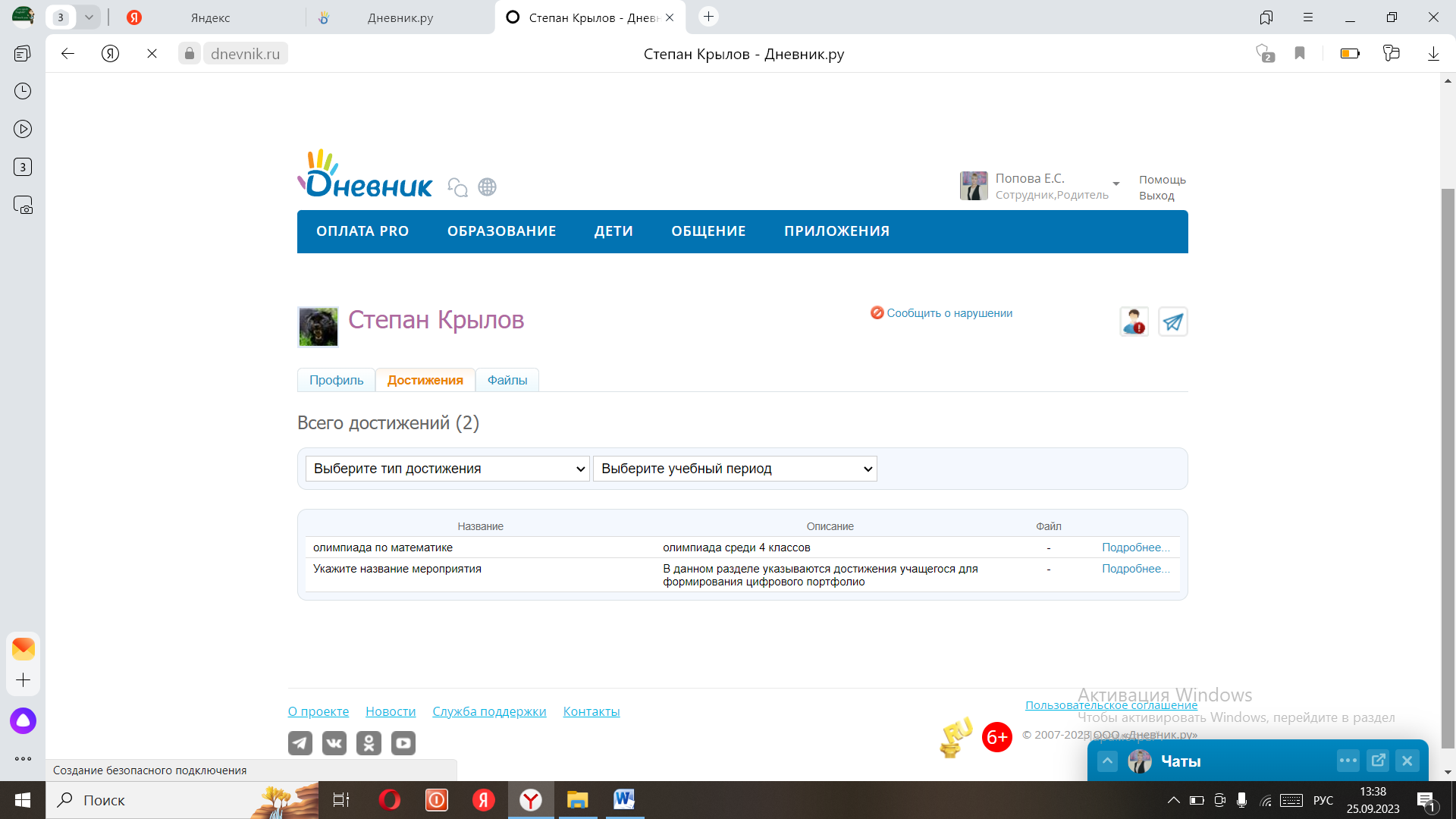 https://dnevnik.ru/v2/user/user?user=1000010017234&view=customachievements8. Кузьминых Виктория Евгеньевна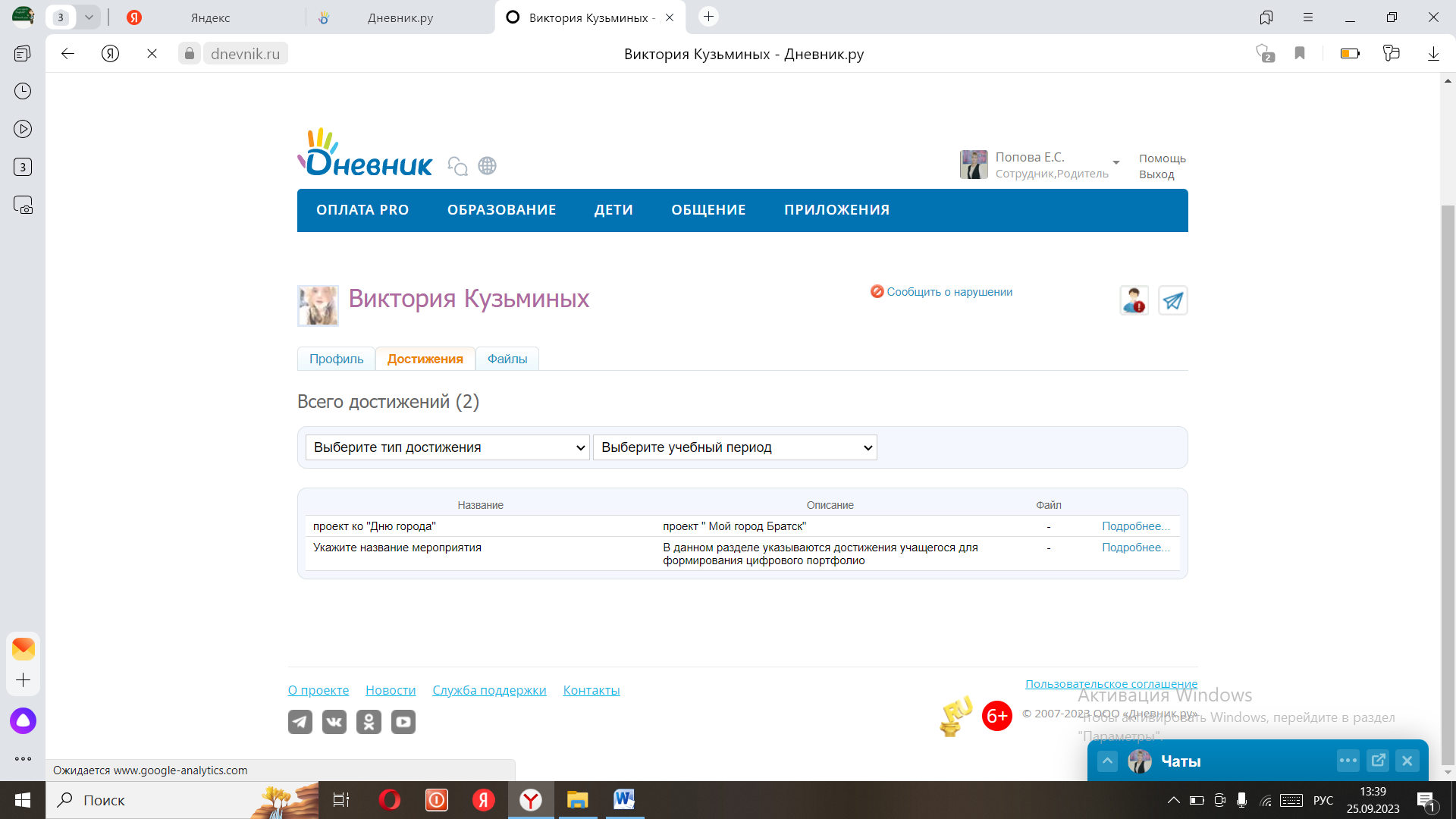 https://dnevnik.ru/v2/user/user?user=1000010031386&view=customachievements9. Огарков Александр Артёмович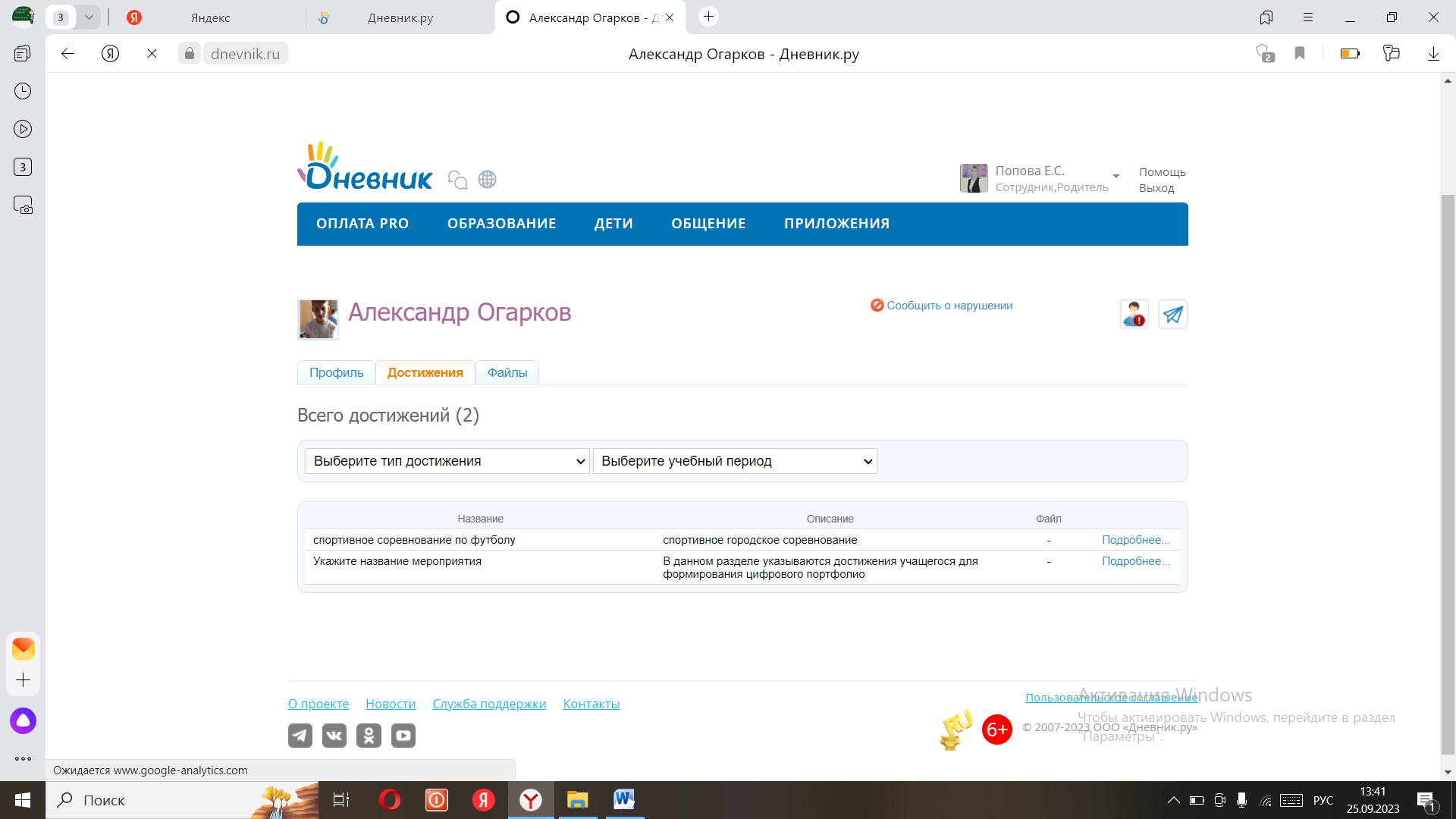 https://dnevnik.ru/v2/user/user?user=1000010093314&view=customachievements10. Пчехатлук  Самира Алиевна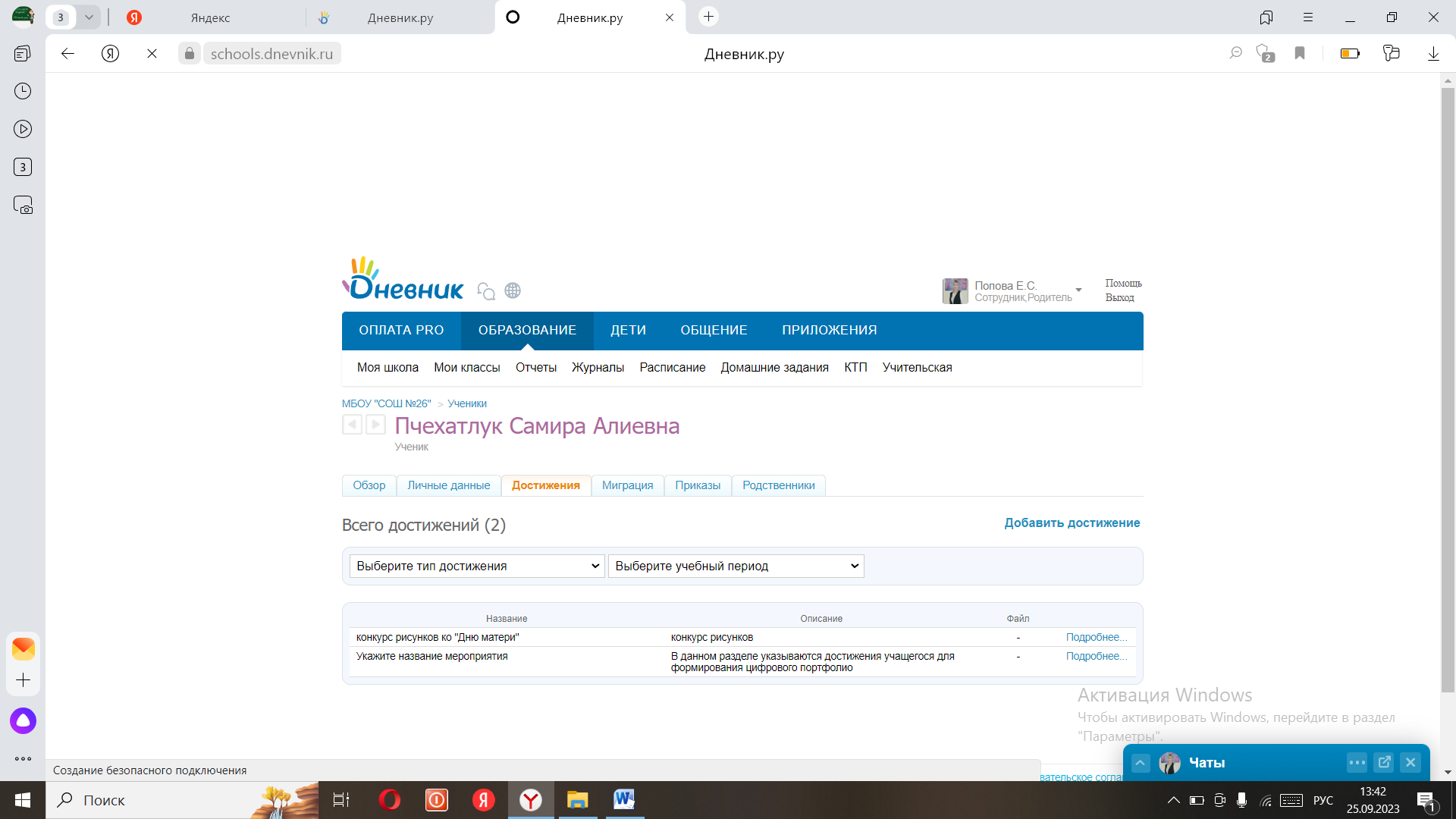 https://schools.dnevnik.ru/v2/admin/persons/person?person=1000017002533&school=47647&view=customachievements&class=2122333054&group=students&retgroup=212233305492921695811. Прокопьева Елизавета Игоревна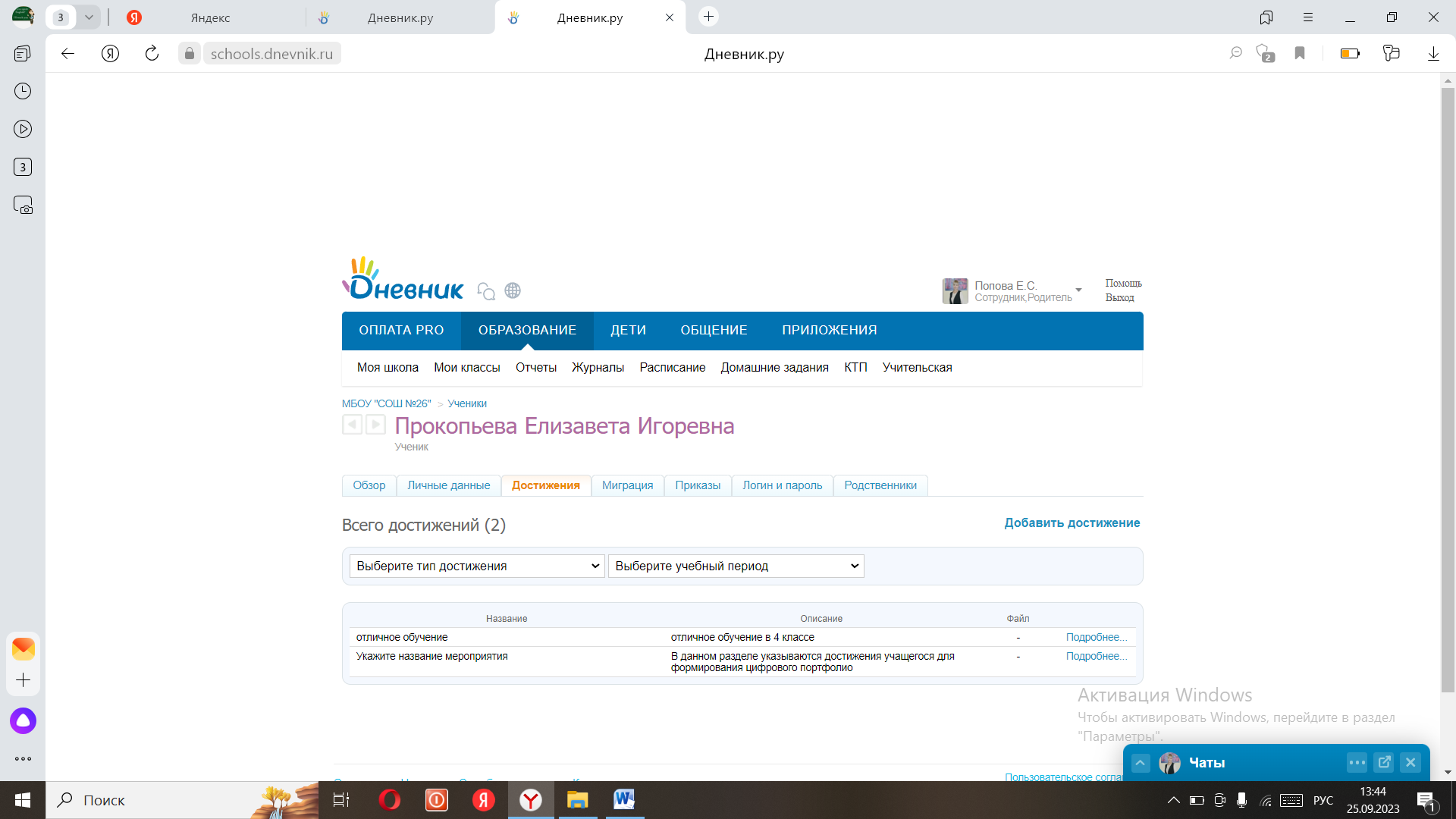 https://dnevnik.ru/v2/user/user?user=1000010017759&view=customachievements12. Пилипенко Владислав Алексеевич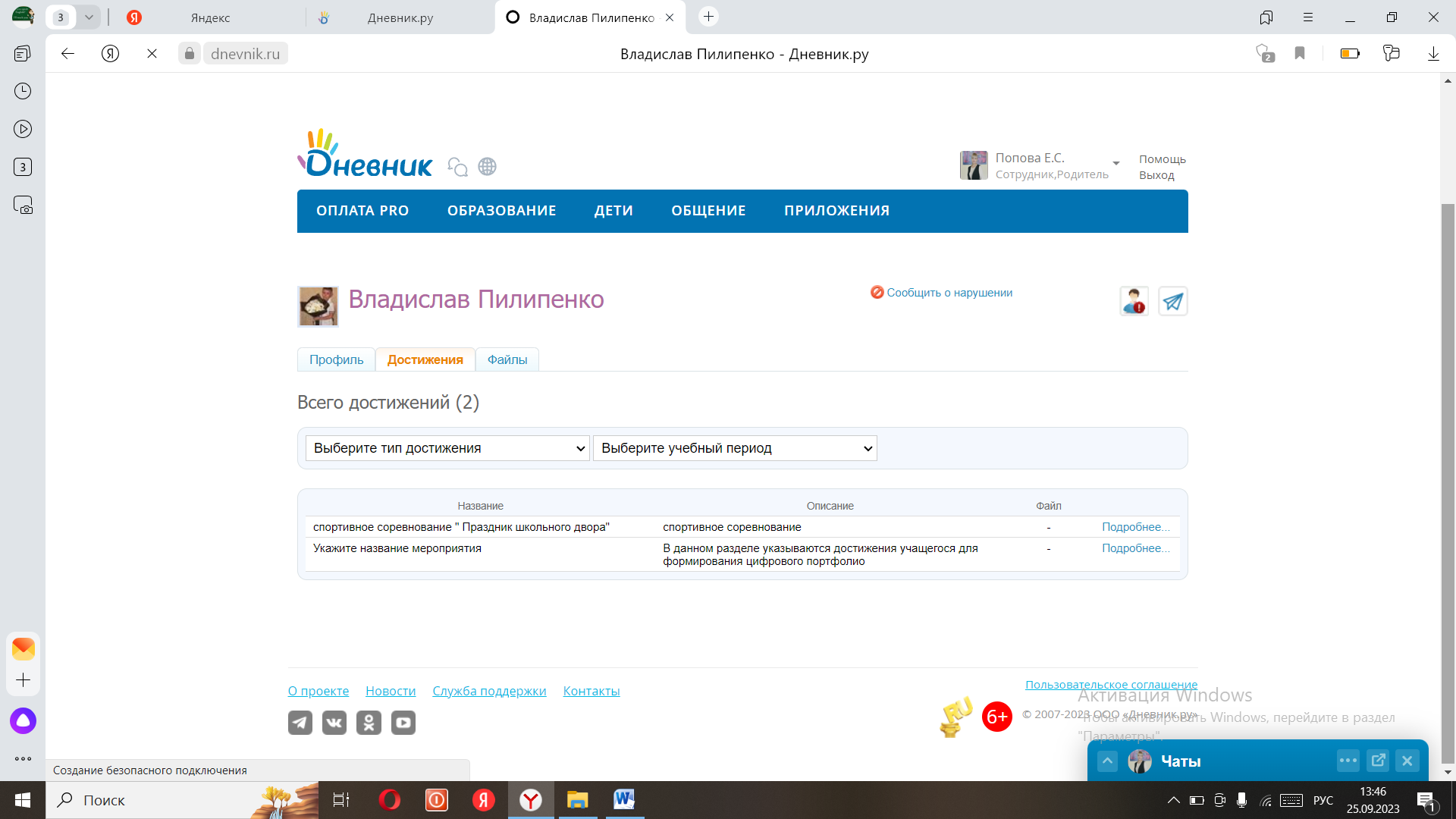 https://dnevnik.ru/v2/user/user?user=1000010153347&view=customachievements13. Струнин Даниил Русланович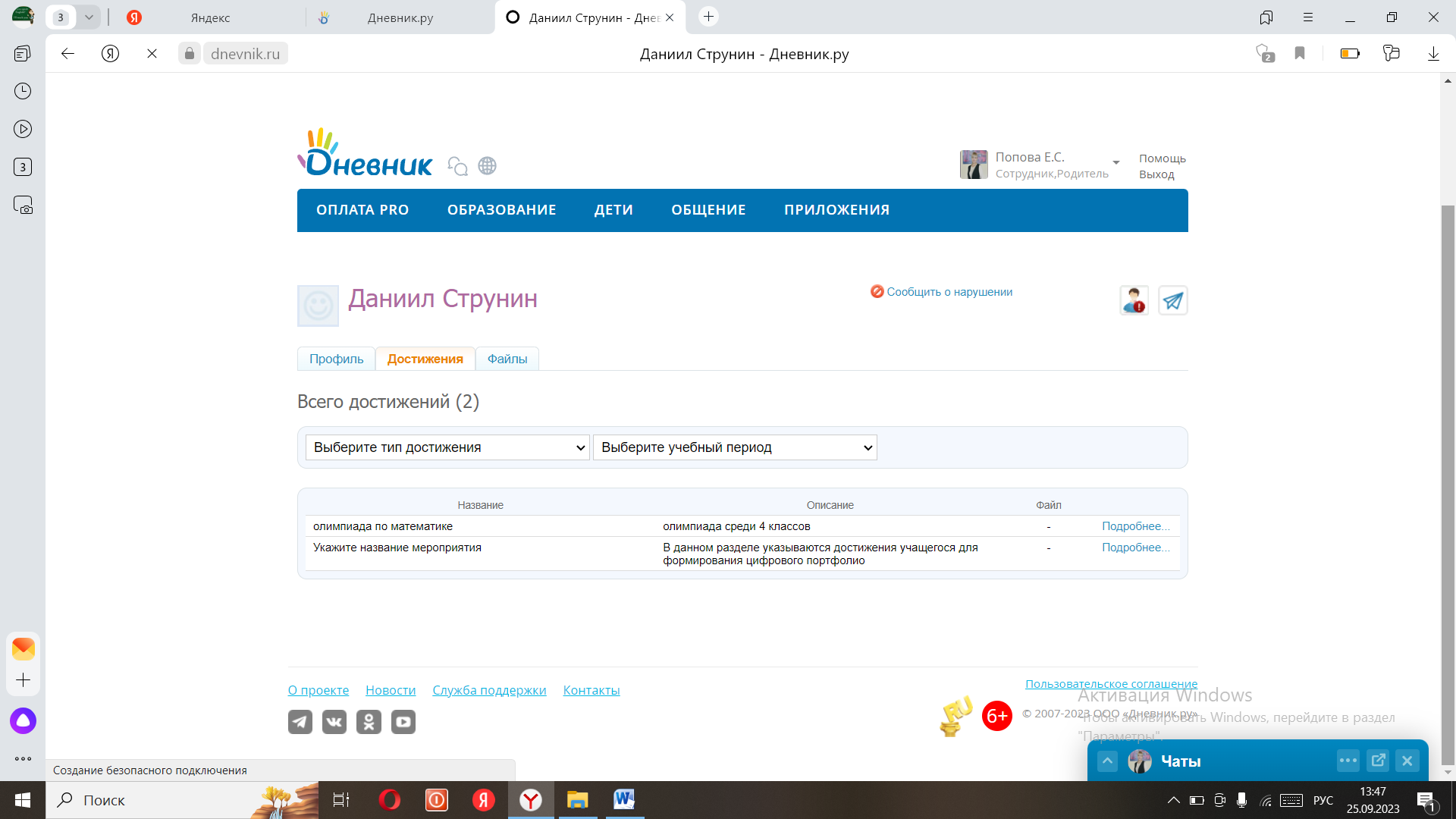 https://dnevnik.ru/v2/user/user?user=1000010202067&view=customachievements14. Струнина Доминика Руслановна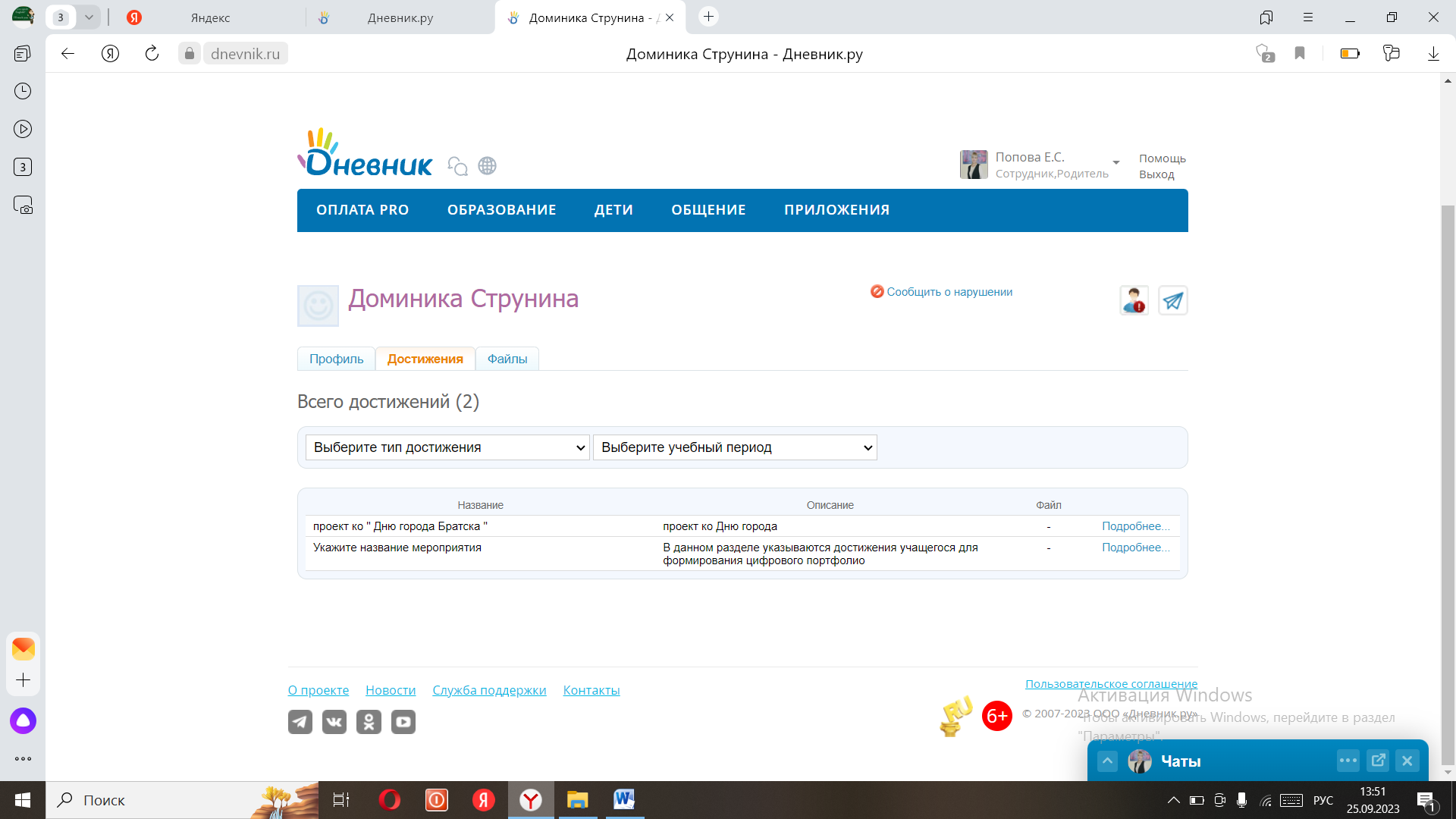 https://dnevnik.ru/v2/user/user?user=1000010202105&view=customachievements15. Суртаева Анастасия Алексеевна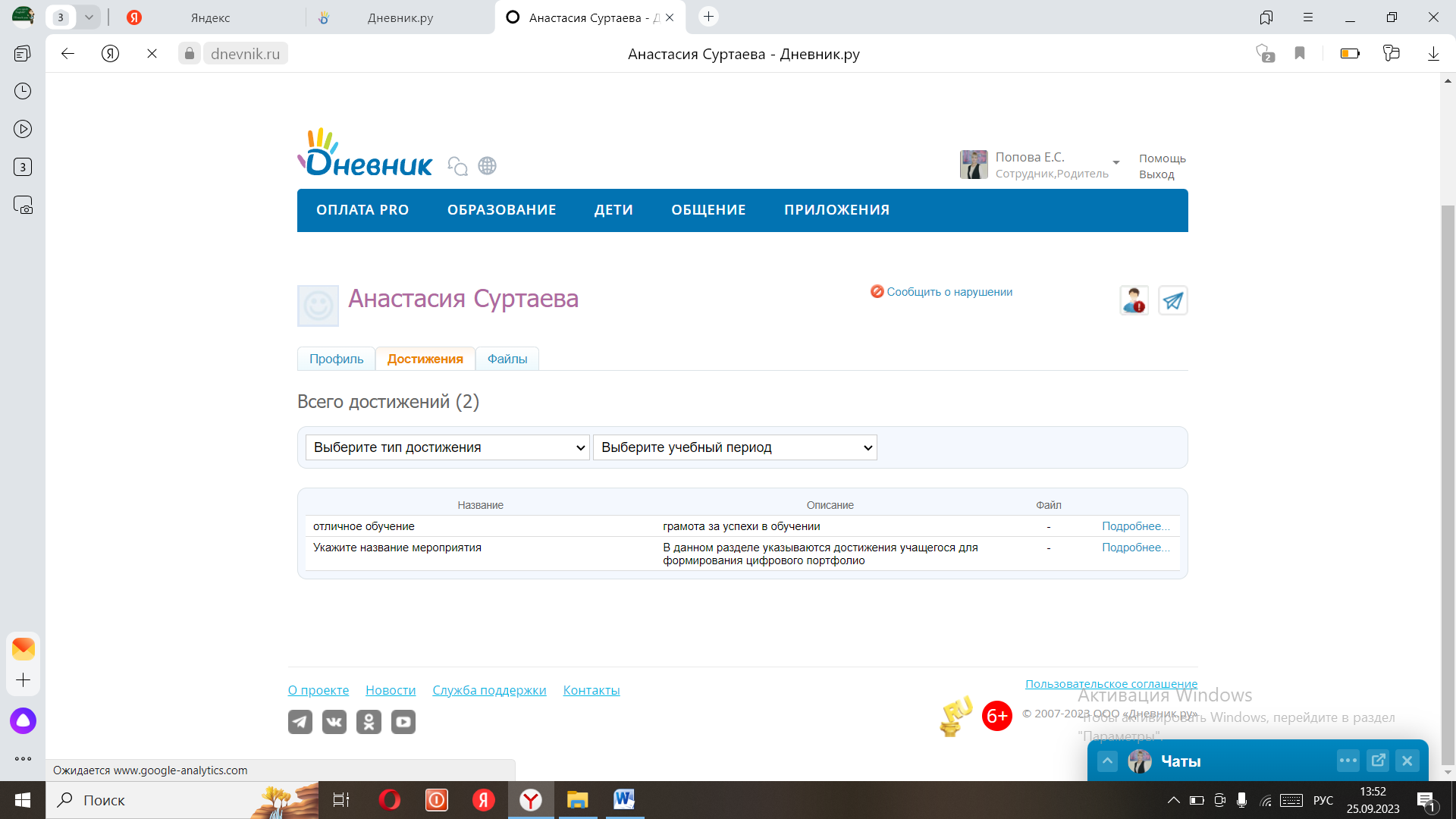 https://dnevnik.ru/v2/user/user?user=1000010009817&view=customachievements16. Сидорин Михаил Романович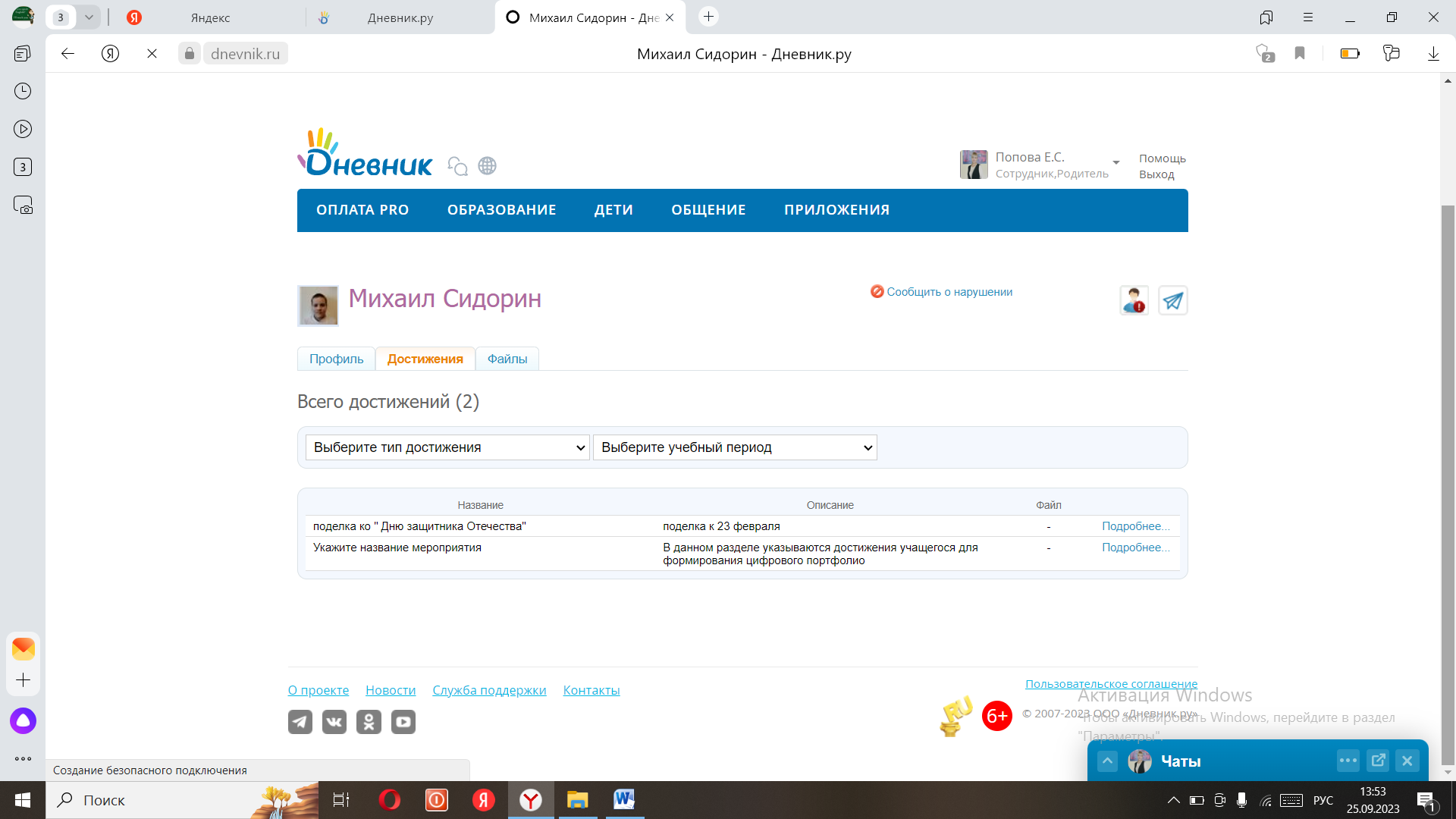 https://dnevnik.ru/v2/user/user?user=1000010010756&view=customachievements17. Сорокин Павел Владимирович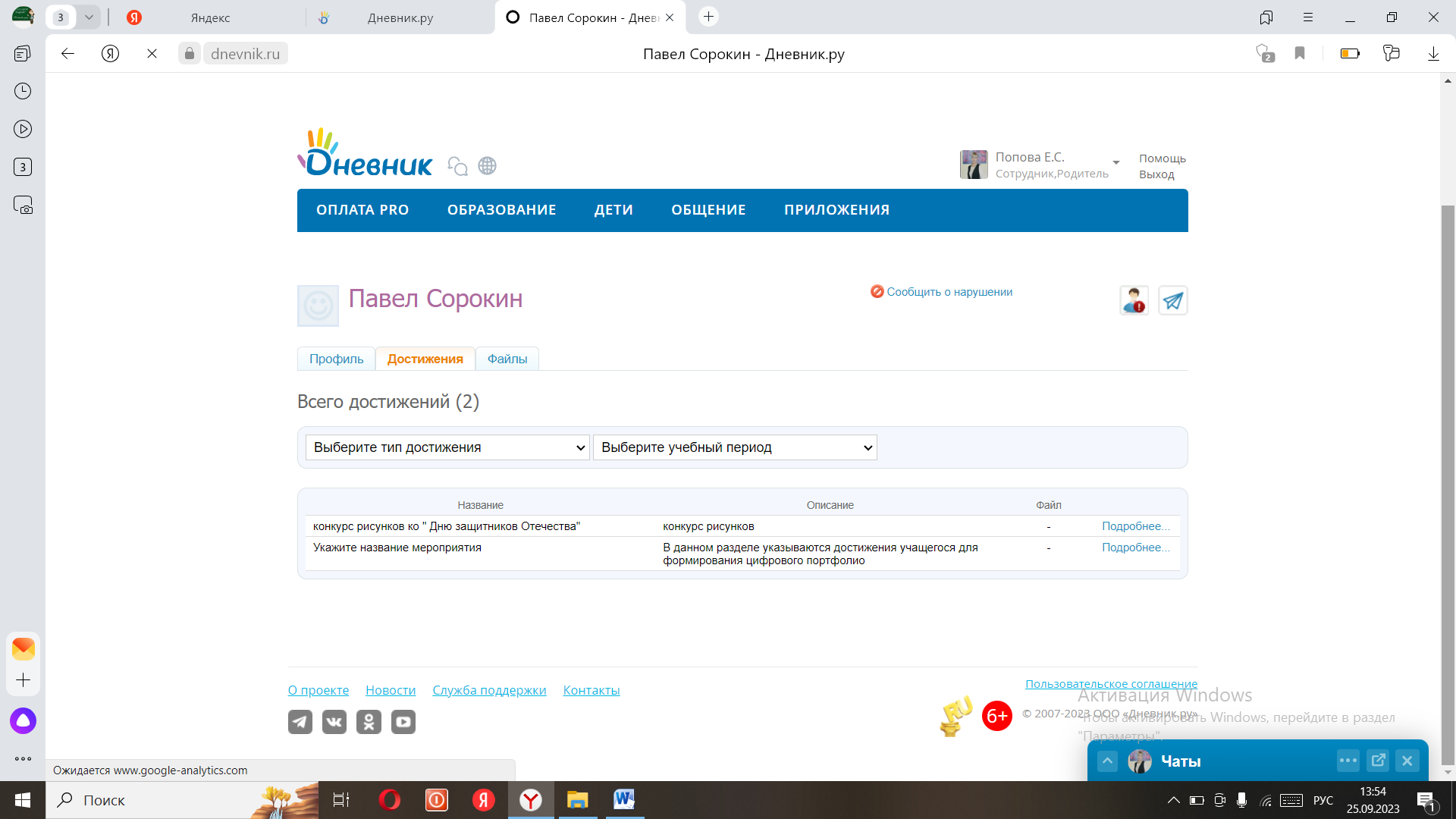 https://dnevnik.ru/v2/user/user?user=1000010086807&view=customachievementshttps://dnevnik.ru/v2/user/user?user=1000010086807&view=customachievementshttps://dnevnik.ru/v2/user/user?user=1000010086807&view=customachievements18. Таскаева Наталия Александровна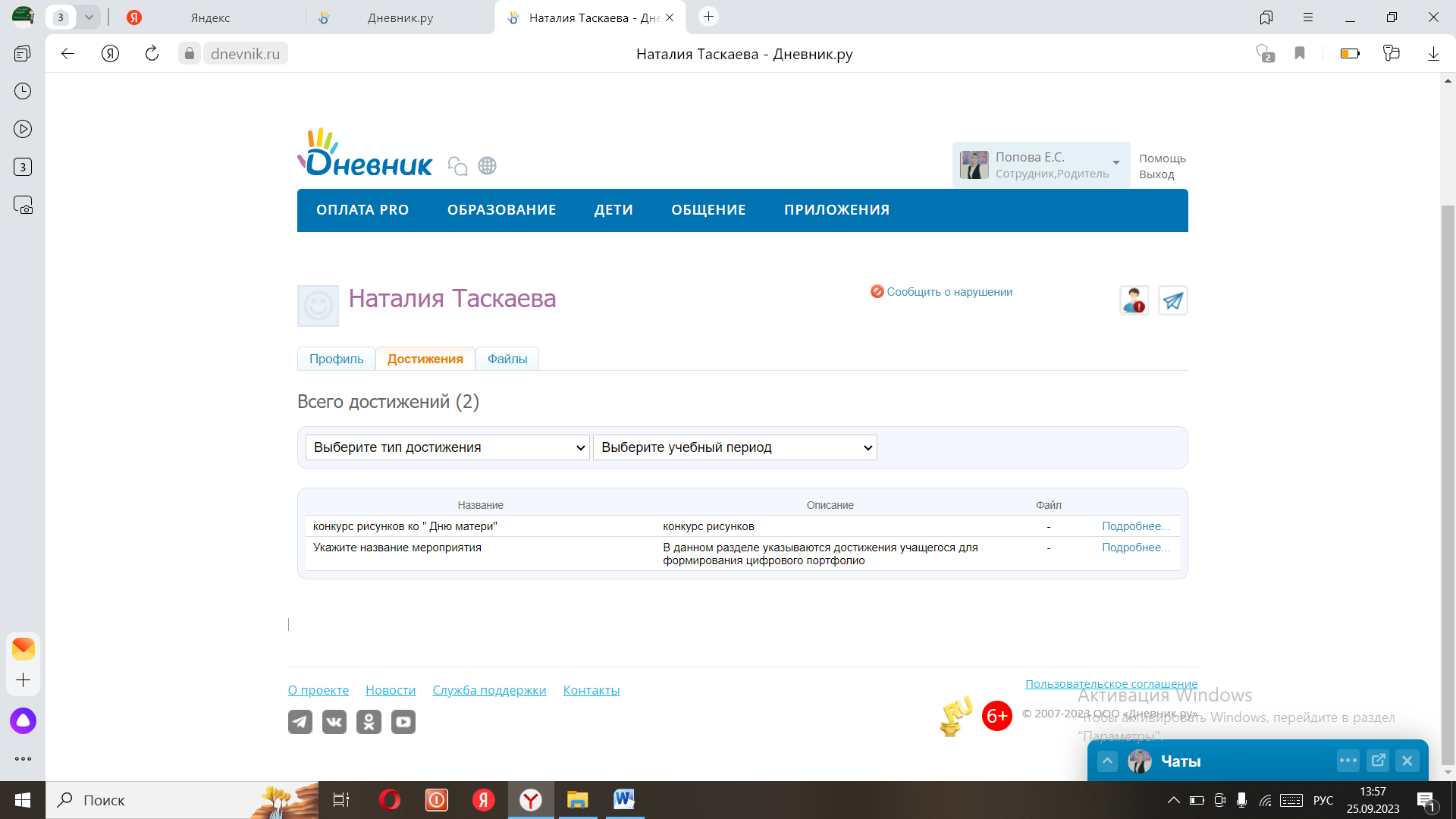 https://dnevnik.ru/v2/user/user?user=1000010039486&view=customachievementshttps://dnevnik.ru/v2/user/user?user=1000010039486&view=customachievementshttps://dnevnik.ru/v2/user/user?user=1000010039486&view=customachievements19. Тарабукова Арина Антоновна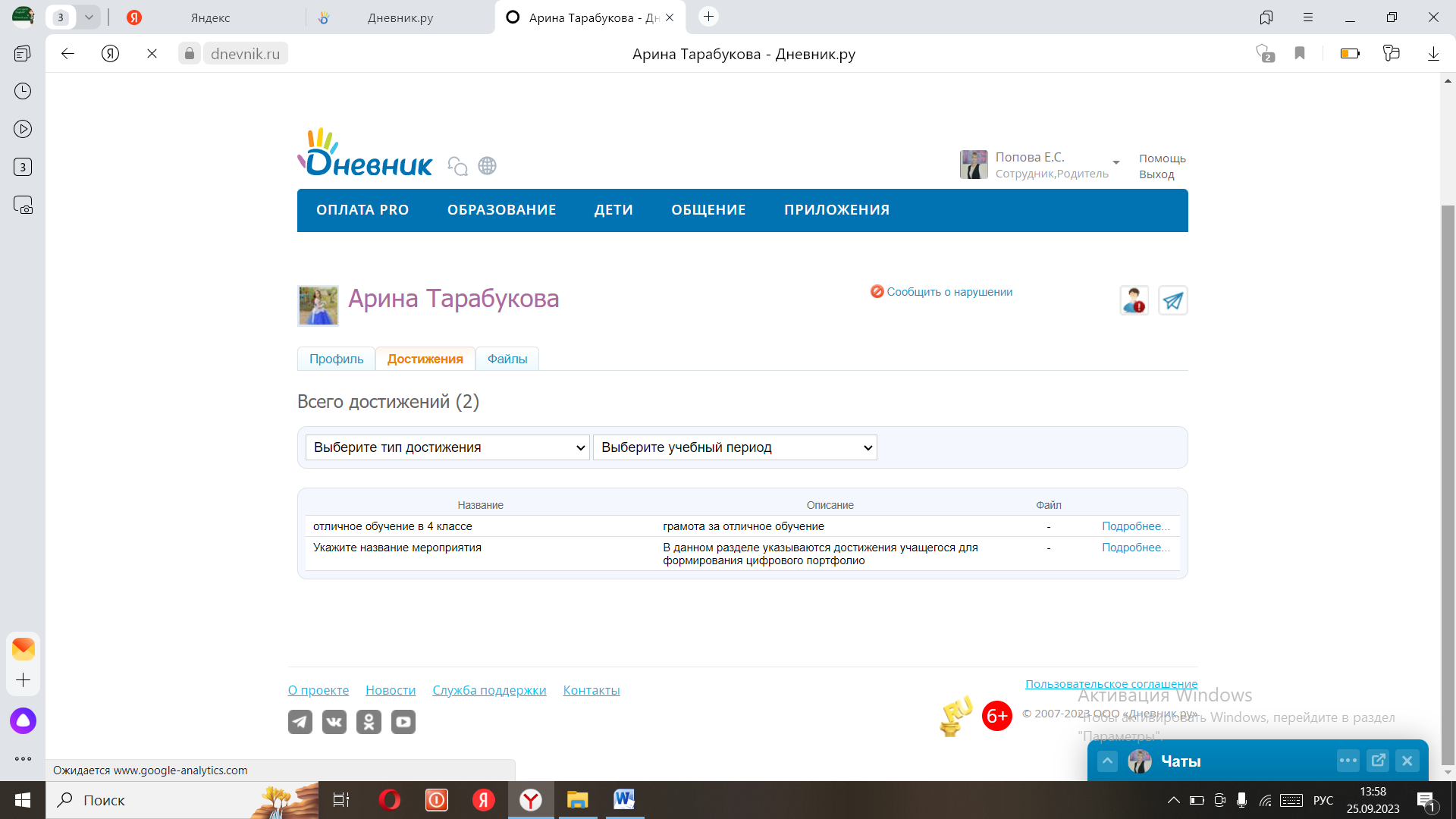 https://dnevnik.ru/v2/user/user?user=1000010010416&view=customachievementshttps://dnevnik.ru/v2/user/user?user=1000010010416&view=customachievementshttps://dnevnik.ru/v2/user/user?user=1000010010416&view=customachievements20. Шишкина Анастасия Анатольевна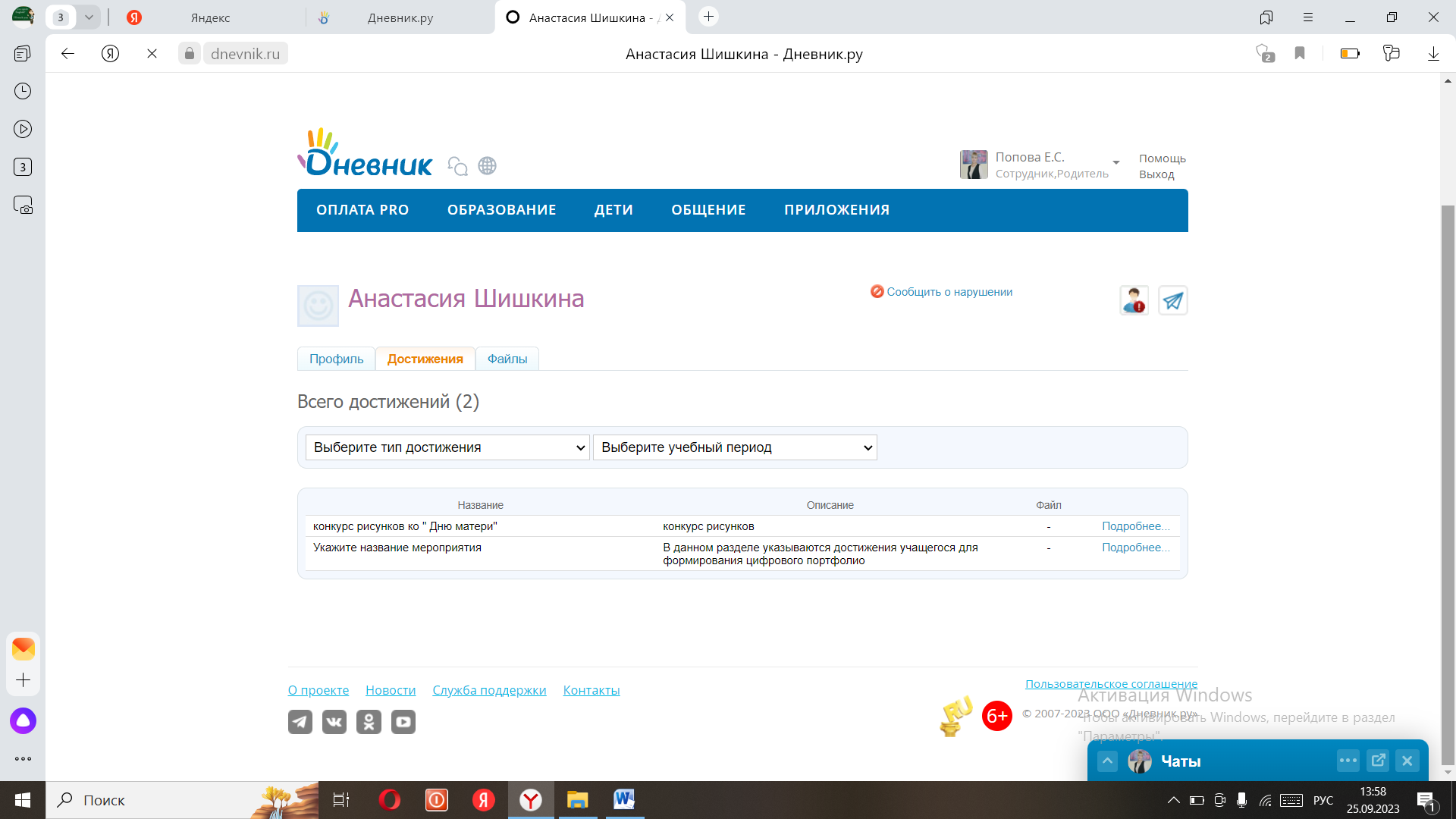 https://dnevnik.ru/v2/user/user?user=1000010084859&view=customachievementshttps://dnevnik.ru/v2/user/user?user=1000010084859&view=customachievementshttps://dnevnik.ru/v2/user/user?user=1000010084859&view=customachievements22. Шишмарёв Кирилл Евгеньевич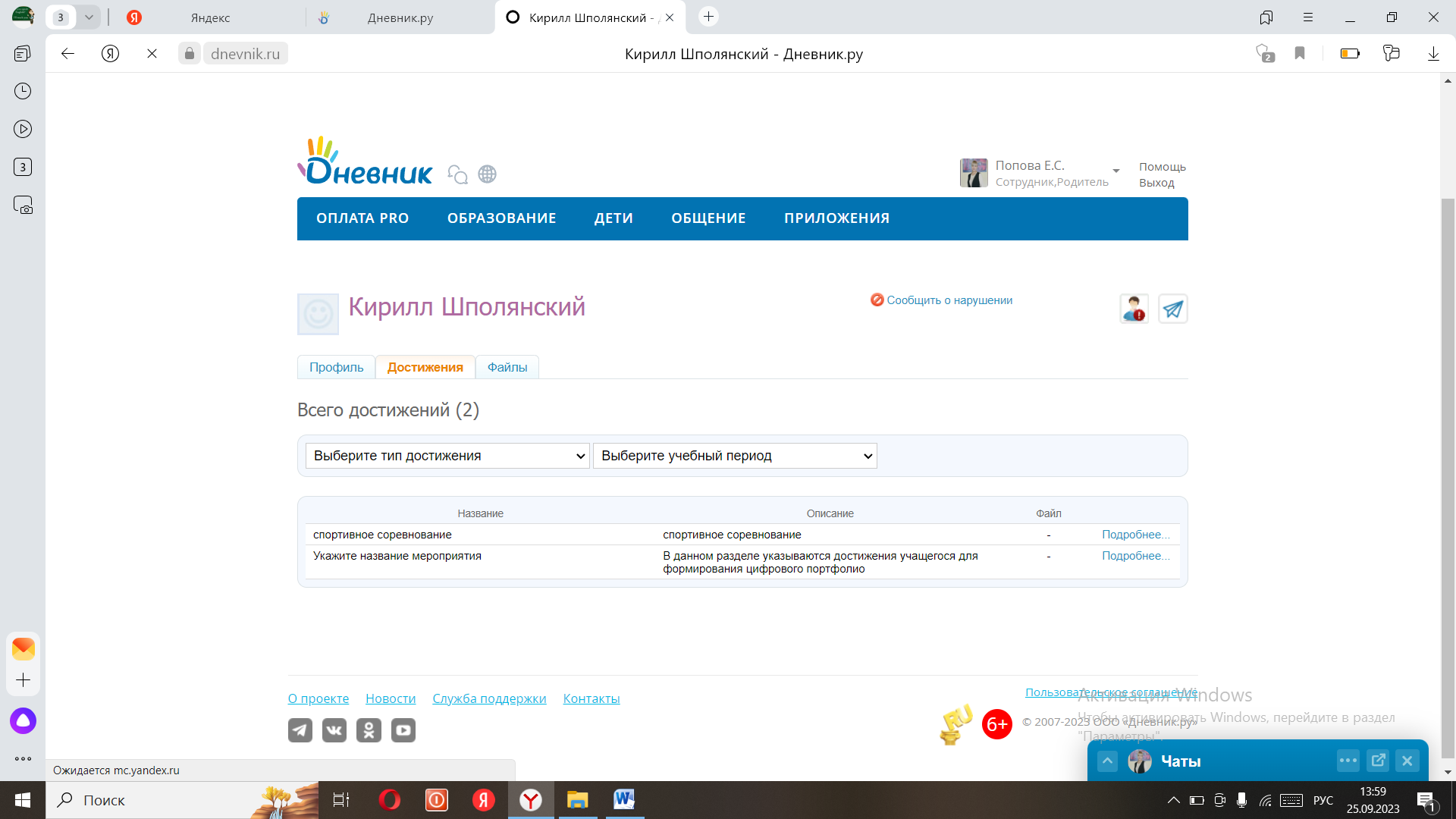 https://dnevnik.ru/v2/user/user?user=1000010161567&view=customachievementshttps://dnevnik.ru/v2/user/user?user=1000010161567&view=customachievementshttps://dnevnik.ru/v2/user/user?user=1000010161567&view=customachievements23. Шаманский Иван Антонович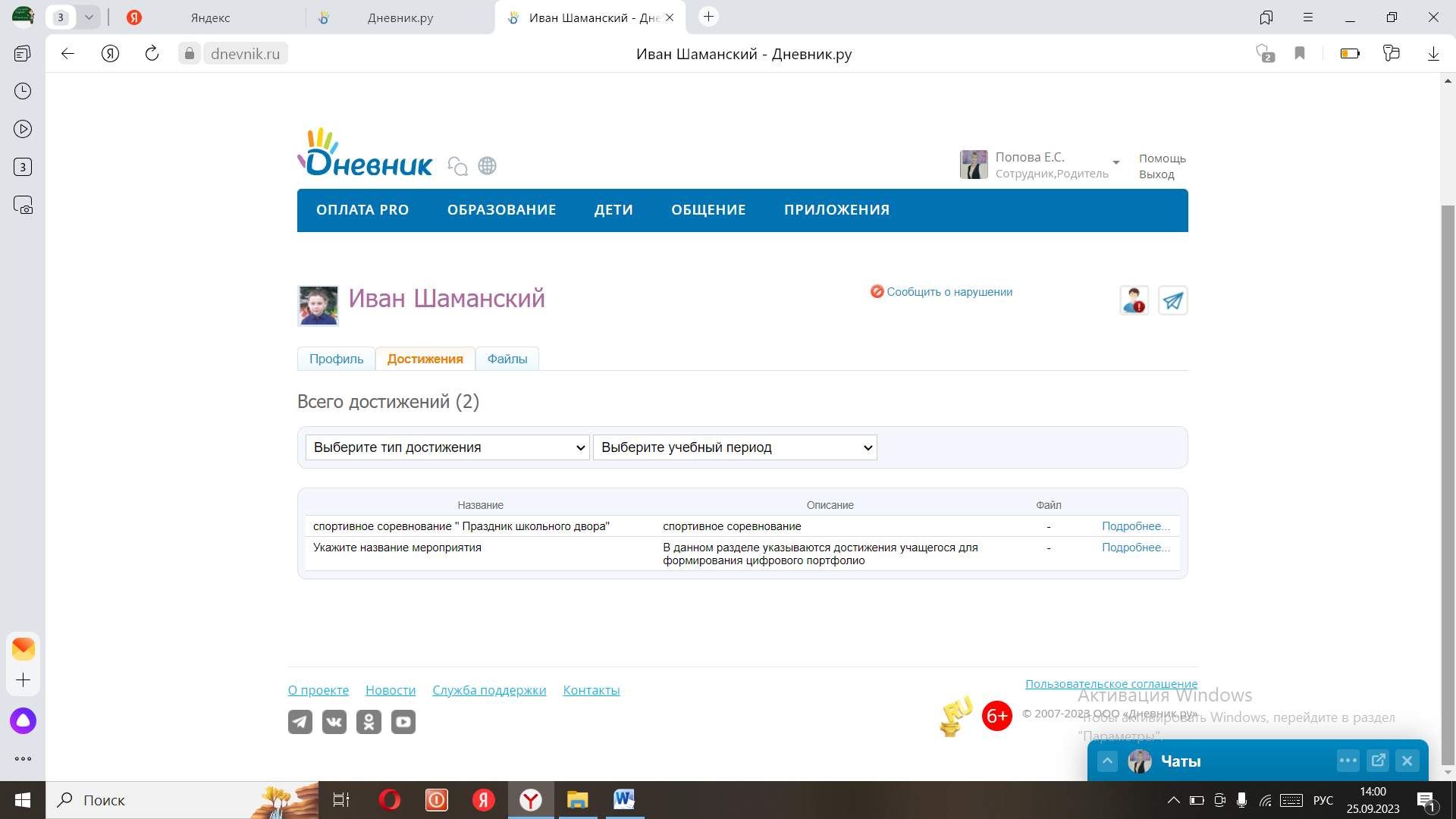 https://dnevnik.ru/v2/user/user?user=1000010010010&view=customachievementshttps://dnevnik.ru/v2/user/user?user=1000010010010&view=customachievementshttps://dnevnik.ru/v2/user/user?user=1000010010010&view=customachievements24. Халявина Эвелина Станиславовна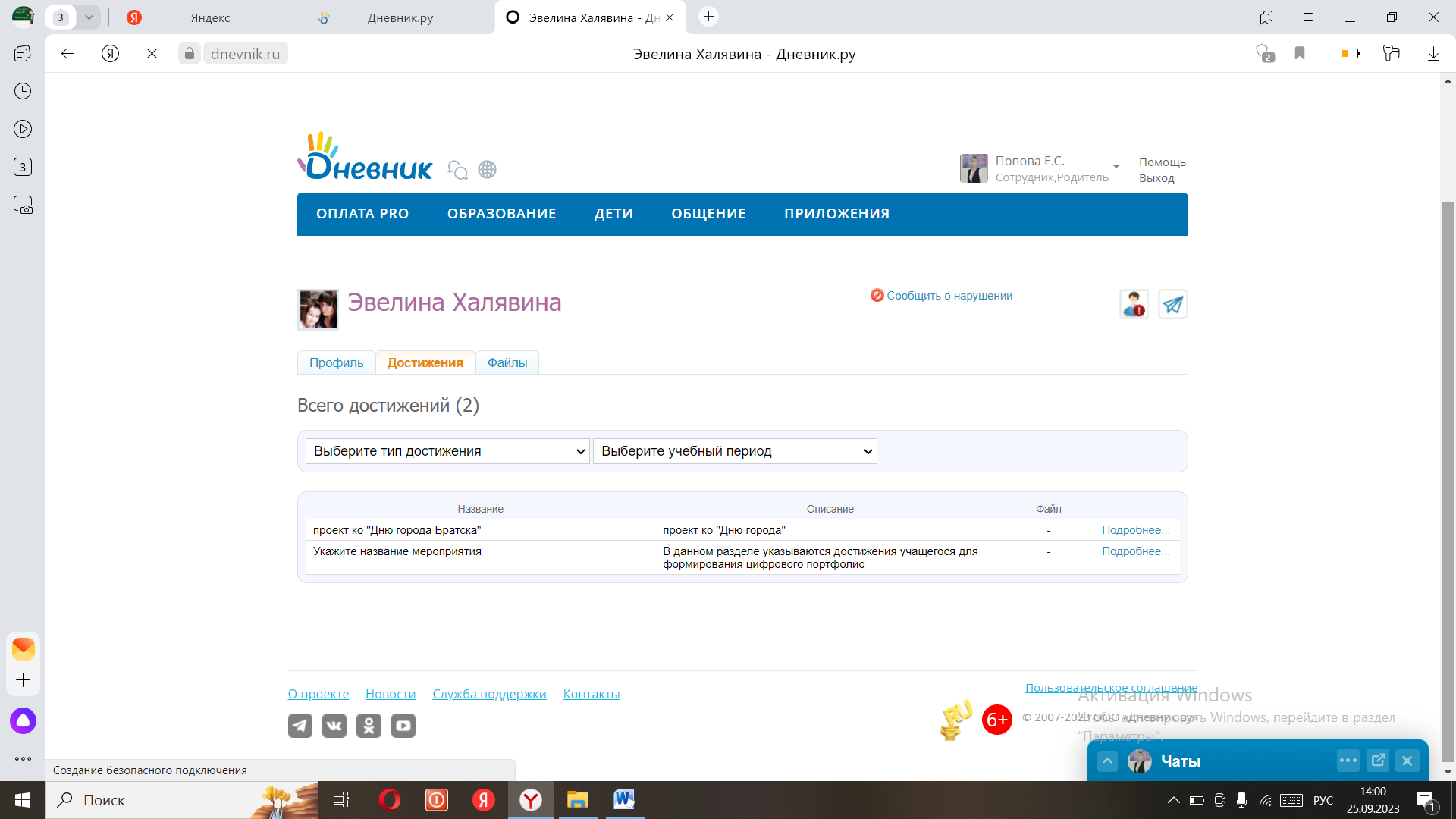 https://dnevnik.ru/v2/user/user?user=1000010093871&view=customachievementshttps://dnevnik.ru/v2/user/user?user=1000010093871&view=customachievementshttps://dnevnik.ru/v2/user/user?user=1000010093871&view=customachievements25. Яковлев Роман Валерьевич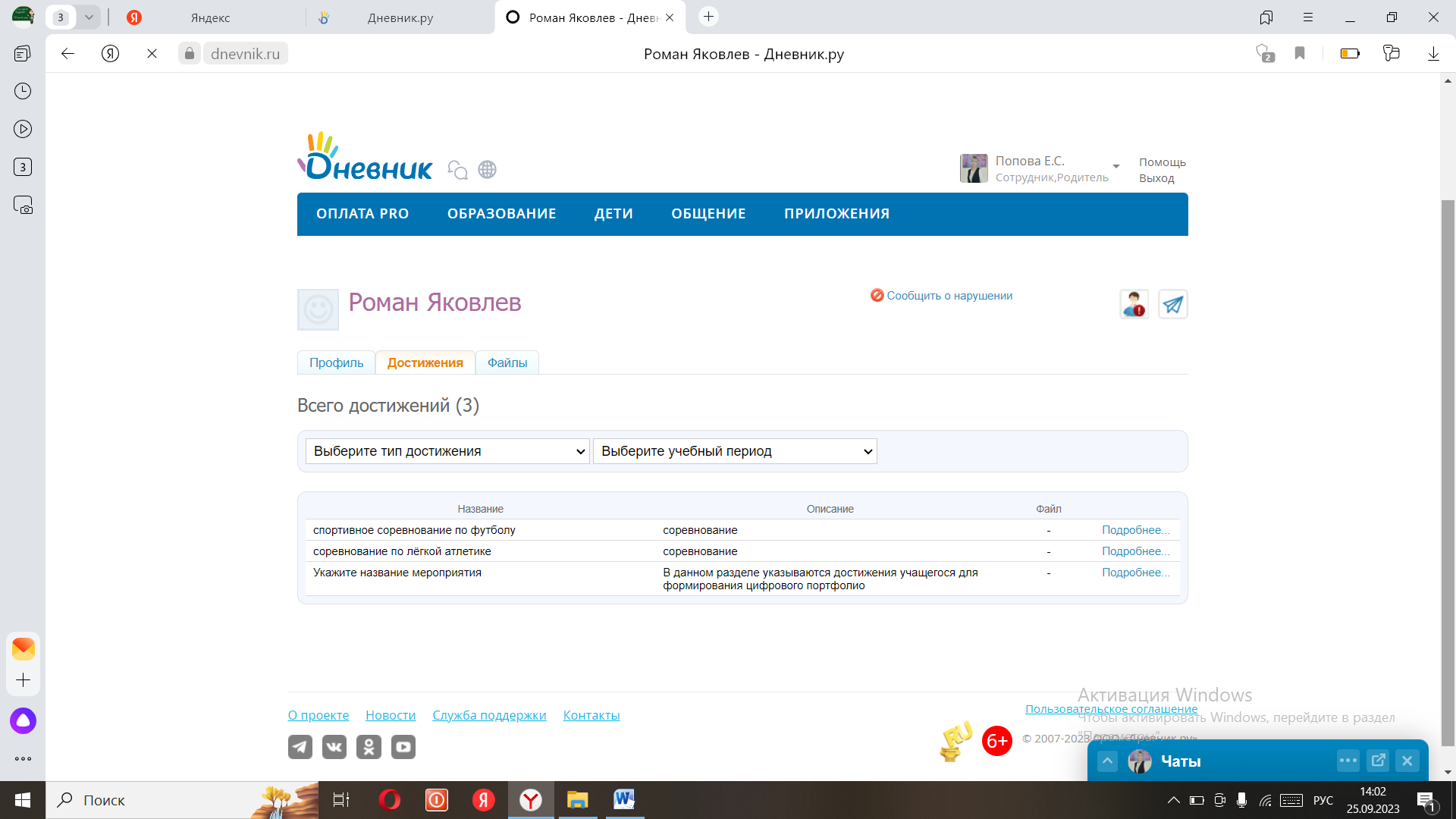 https://dnevnik.ru/v2/user/user?user=1000010151445&view=customachievementshttps://dnevnik.ru/v2/user/user?user=1000010151445&view=customachievementshttps://dnevnik.ru/v2/user/user?user=1000010151445&view=customachievements26. Ярмеев Максим Ренатович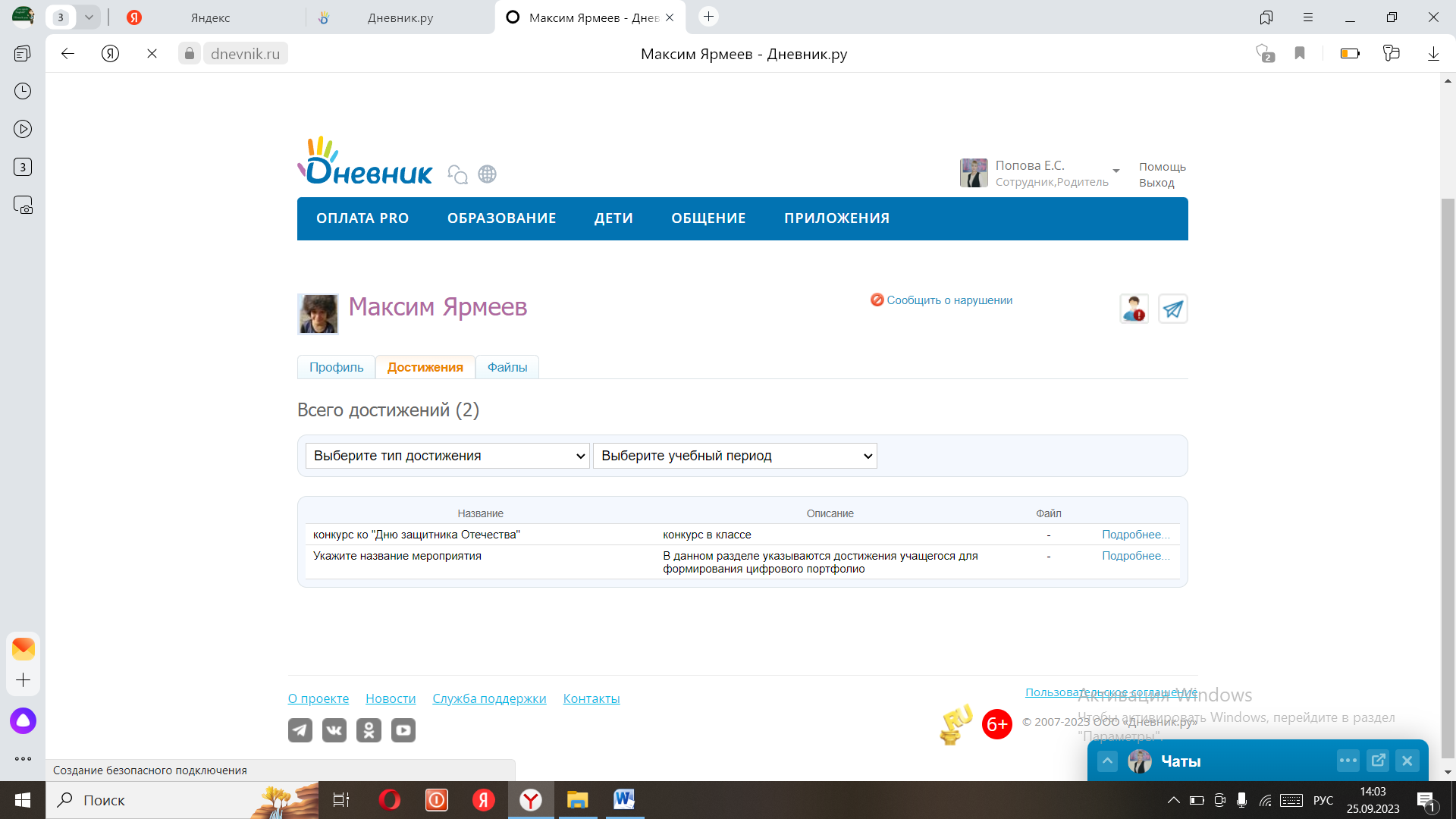 https://dnevnik.ru/v2/user/user?user=1000010012539&view=customachievementshttps://dnevnik.ru/v2/user/user?user=1000010012539&view=customachievementshttps://dnevnik.ru/v2/user/user?user=1000010012539&view=customachievements